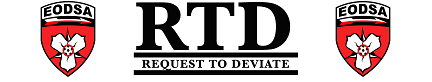 RTD 2012 - RTD 2012 - DATE:	DATE:	DATE:	DATE:	DATE:	AUTHOR:	AUTHOR:	SUBMITTED:	SUBMITTED:	SUBMITTED:	SUBMITTED:	SUBMITTED:	SUBJECT:	SUBJECT:	SUBJECT:	SUBJECT:	SUBJECT:	SUBJECT:	SUBJECT:	We apply to deviate from OSA/EODSA rule/policy                and instead, carry out the following line of action:We apply to deviate from OSA/EODSA rule/policy                and instead, carry out the following line of action:We apply to deviate from OSA/EODSA rule/policy                and instead, carry out the following line of action:We apply to deviate from OSA/EODSA rule/policy                and instead, carry out the following line of action:We apply to deviate from OSA/EODSA rule/policy                and instead, carry out the following line of action:We apply to deviate from OSA/EODSA rule/policy                and instead, carry out the following line of action:We apply to deviate from OSA/EODSA rule/policy                and instead, carry out the following line of action:Explain why your organization cannot implement this OSA/EODSA Published Rule:Explain why your organization cannot implement this OSA/EODSA Published Rule:Explain why your organization cannot implement this OSA/EODSA Published Rule:Explain why your organization cannot implement this OSA/EODSA Published Rule:Explain why your organization cannot implement this OSA/EODSA Published Rule:Explain why your organization cannot implement this OSA/EODSA Published Rule:Explain why your organization cannot implement this OSA/EODSA Published Rule:What is your organization doing in order to correct the reason why you cannot implement this OSA/EODSA Published Ruled (ie. implementation plan for conformity):What is your organization doing in order to correct the reason why you cannot implement this OSA/EODSA Published Ruled (ie. implementation plan for conformity):What is your organization doing in order to correct the reason why you cannot implement this OSA/EODSA Published Ruled (ie. implementation plan for conformity):What is your organization doing in order to correct the reason why you cannot implement this OSA/EODSA Published Ruled (ie. implementation plan for conformity):What is your organization doing in order to correct the reason why you cannot implement this OSA/EODSA Published Ruled (ie. implementation plan for conformity):What is your organization doing in order to correct the reason why you cannot implement this OSA/EODSA Published Ruled (ie. implementation plan for conformity):What is your organization doing in order to correct the reason why you cannot implement this OSA/EODSA Published Ruled (ie. implementation plan for conformity):What is your intended result from receiving permission to deviate from this OSA/EODSA Published Rule:What is your intended result from receiving permission to deviate from this OSA/EODSA Published Rule:What is your intended result from receiving permission to deviate from this OSA/EODSA Published Rule:What is your intended result from receiving permission to deviate from this OSA/EODSA Published Rule:What is your intended result from receiving permission to deviate from this OSA/EODSA Published Rule:What is your intended result from receiving permission to deviate from this OSA/EODSA Published Rule:What is your intended result from receiving permission to deviate from this OSA/EODSA Published Rule:What is the short term impact if you are not permitted to deviate from this OSA/EODSA Published Rule:What is the short term impact if you are not permitted to deviate from this OSA/EODSA Published Rule:What is the short term impact if you are not permitted to deviate from this OSA/EODSA Published Rule:What is the short term impact if you are not permitted to deviate from this OSA/EODSA Published Rule:What is the short term impact if you are not permitted to deviate from this OSA/EODSA Published Rule:What is the short term impact if you are not permitted to deviate from this OSA/EODSA Published Rule:What is the short term impact if you are not permitted to deviate from this OSA/EODSA Published Rule:What is the long term impact if you are not permitted to deviate from this OSA/EODSA Published Rule:What is the long term impact if you are not permitted to deviate from this OSA/EODSA Published Rule:What is the long term impact if you are not permitted to deviate from this OSA/EODSA Published Rule:What is the long term impact if you are not permitted to deviate from this OSA/EODSA Published Rule:What is the long term impact if you are not permitted to deviate from this OSA/EODSA Published Rule:What is the long term impact if you are not permitted to deviate from this OSA/EODSA Published Rule:What is the long term impact if you are not permitted to deviate from this OSA/EODSA Published Rule:What are the positive results your organization expects from deviating from this OSA/EODSA Published Rule:What are the positive results your organization expects from deviating from this OSA/EODSA Published Rule:What are the positive results your organization expects from deviating from this OSA/EODSA Published Rule:What are the positive results your organization expects from deviating from this OSA/EODSA Published Rule:What are the positive results your organization expects from deviating from this OSA/EODSA Published Rule:What are the positive results your organization expects from deviating from this OSA/EODSA Published Rule:What are the positive results your organization expects from deviating from this OSA/EODSA Published Rule:As permission to deviate can only be granted for one year, how many years (estimate) do you expect to apply for permission to deviate from this OSA/EODSA Published Rules:       years.As permission to deviate can only be granted for one year, how many years (estimate) do you expect to apply for permission to deviate from this OSA/EODSA Published Rules:       years.As permission to deviate can only be granted for one year, how many years (estimate) do you expect to apply for permission to deviate from this OSA/EODSA Published Rules:       years.As permission to deviate can only be granted for one year, how many years (estimate) do you expect to apply for permission to deviate from this OSA/EODSA Published Rules:       years.As permission to deviate can only be granted for one year, how many years (estimate) do you expect to apply for permission to deviate from this OSA/EODSA Published Rules:       years.As permission to deviate can only be granted for one year, how many years (estimate) do you expect to apply for permission to deviate from this OSA/EODSA Published Rules:       years.As permission to deviate can only be granted for one year, how many years (estimate) do you expect to apply for permission to deviate from this OSA/EODSA Published Rules:       years.PRESIDENTDATESECRETARYDATE